АДМИНИСТРАЦИЯ ВЛАДИМИРСКОЙ ОБЛАСТИПОСТАНОВЛЕНИЕот 8 сентября 2021 г. N 568ОБ УТВЕРЖДЕНИИ ПОРЯДКА ПРЕДОСТАВЛЕНИЯ НА КОНКУРСНОЙ ОСНОВЕСУБСИДИЙ ЗА СЧЕТ СРЕДСТВ ОБЛАСТНОГО БЮДЖЕТА СРЕДСТВАММАССОВОЙ ИНФОРМАЦИИ НА ИНФОРМАЦИОННУЮ ПОДДЕРЖКУСОЦИАЛЬНО ОРИЕНТИРОВАННЫХ НЕКОММЕРЧЕСКИХ ОРГАНИЗАЦИЙВ соответствии со статьей 78 Бюджетного кодекса Российской Федерации, постановлением Правительства Российской Федерации от 18.09.2020 N 1492 "Об общих требованиях к нормативным правовым актам, муниципальным правовым актам, регулирующим предоставление субсидий, в том числе грантов в форме субсидий, юридическим лицам, индивидуальным предпринимателям, а также физическим лицам - производителям товаров, работ, услуг, и о признании утратившими силу некоторых актов Правительства Российской Федерации и отдельных положений некоторых актов Правительства Российской Федерации" и в целях реализации государственной программы Владимирской области "Поддержка социально ориентированных некоммерческих организаций Владимирской области", утвержденной постановлением Губернатора области от 28.11.2013 N 1345, постановляю:1. Утвердить Порядок предоставления на конкурсной основе субсидий за счет средств областного бюджета средствам массовой информации на информационную поддержку социально ориентированных некоммерческих организаций согласно приложению.2. Признать утратившим силу:- постановление администрации области от 05.08.2014 N 813 "О порядке предоставления средствам массовой информации на конкурсной основе субсидий на информационную поддержку социально ориентированных некоммерческих организаций";- постановление администрации Владимирской области от 11.10.2019 N 718 "О внесении изменений в постановление администрации области от 05.08.2014 N 813";- постановление администрации Владимирской области от 31.08.2020 N 567 "О внесении изменений в постановление администрации области от 05.08.2014 N 813";- постановление администрации Владимирской области от 30.11.2020 N 797 "О внесении изменений в постановление администрации области от 05.08.2014 N 813";- пункт 1 постановления администрации Владимирской области от 01.12.2015 N 1188 "О внесении изменений в отдельные постановления администрации области в сфере средств массовой информации";- пункт 2 постановления администрации Владимирской области от 29.11.2016 N 1041 "О внесении изменений в отдельные постановления администрации области в сфере средств массовой информации";- пункт 3 постановления администрации Владимирской области от 15.05.2017 N 418 "О внесении изменений в отдельные постановления администрации области в сфере средств массовой информации";- пункт 2 постановления администрации Владимирской области от 09.04.2018 N 270 "О внесении изменений в отдельные постановления администрации области в сфере средств массовой информации";- пункт 3 постановления администрации Владимирской области от 29.12.2018 N 1006 "О внесении изменений в отдельные нормативные правовые акты области".3. Контроль за исполнением настоящего постановления возложить на первого заместителя Губернатора области, курирующего вопросы внутренней политики.(п. 3 в ред. постановления администрации Владимирской области от 28.03.2022 N 169)4. Настоящее постановление вступает в силу со дня его официального опубликования.Губернатор областиВ.В.СИПЯГИНПриложениек постановлениюадминистрацииВладимирской областиот 08.09.2021 N 568ПОРЯДОКПРЕДОСТАВЛЕНИЯ НА КОНКУРСНОЙ ОСНОВЕ СУБСИДИЙ ЗА СЧЕТСРЕДСТВ ОБЛАСТНОГО БЮДЖЕТА СРЕДСТВАМ МАССОВОЙ ИНФОРМАЦИИНА ИНФОРМАЦИОННУЮ ПОДДЕРЖКУ СОЦИАЛЬНО ОРИЕНТИРОВАННЫХНЕКОММЕРЧЕСКИХ ОРГАНИЗАЦИЙ1. Общие положения1.1. Настоящий Порядок определяет цель, порядок и условия предоставления средствам массовой информации Владимирской области на конкурсной основе субсидий за счет средств областного бюджета на информационную поддержку социально ориентированных некоммерческих организаций (далее - Порядок).1.2. Целью предоставления субсидии является информационная поддержка социально ориентированных некоммерческих организаций Владимирской области.1.3. Субсидии предоставляются Департаментом региональной политики Владимирской области (далее - Департамент), осуществляющим функции главного распорядителя бюджетных средств, в текущем финансовом году в пределах лимитов бюджетных обязательств на соответствующий финансовый год, доведенных в установленном порядке до Департамента как получателя бюджетных средств.1.4. Получателями субсидии являются юридические лица (за исключением государственных и муниципальных учреждений) и индивидуальные предприниматели (учредители, издатели или редакции), осуществляющие выпуск и распространение продукции средств массовой информации на территории Владимирской области или части территории Владимирской области (далее - СМИ).1.5. Критериями отбора СМИ являются:- юридические лица и индивидуальные предприниматели, претендующие на получение субсидии, осуществляют выпуск и распространение продукции средств массовой информации на территории Владимирской области или части территории Владимирской области;- сведения о юридических лицах и индивидуальных предпринимателях, претендующих на получение субсидии, включены в Единый государственный реестр юридических лиц или Единый государственный реестр индивидуальных предпринимателей в установленном законодательством Российской Федерации порядке в соответствии со статьями 23 и 51 Гражданского кодекса Российской Федерации.1.6. Способом проведения отбора СМИ является конкурс, который проводится при определении получателя субсидии исходя из наилучших условий достижения результатов, с целью достижения которых предоставляется субсидия, в порядке, установленном разделом 2 настоящего Порядка (далее - Конкурс).(в ред. постановления администрации Владимирской области от 28.02.2022 N 105)1.7. Сведения о субсидиях размещаются на едином портале бюджетной системы Российской Федерации в информационно-телекоммуникационной сети "Интернет" (далее - Единый портал) при формировании проекта закона о бюджете (проекта закона о внесении изменений в закон о бюджете).(в ред. постановления администрации Владимирской области от 28.02.2022 N 105)2. Порядок проведения Конкурса2.1. Департамент не менее чем за 30 календарных дней до истечения срока приема заявок участников Конкурса размещает на Едином портале (в случае проведения Конкурса в государственной интегрированной информационной системе управления общественными финансами "Электронный бюджет" (далее - система "Электронный бюджет"), а также на официальном сайте Департамента (https://drp.avo.ru) в разделе "Новости" (подраздел "Официальные мероприятия") в информационно-телекоммуникационной сети "Интернет" (далее - официальный сайт) объявление о проведении Конкурса, которое включает:- сроки проведения Конкурса;- дату начала подачи или окончания приема заявок участников Конкурса - не ранее 30-го календарного дня, следующего за днем размещения объявления о проведении Конкурса;- наименование, место нахождения, почтовый адрес, адрес электронной почты Департамента;- результаты предоставления субсидии в соответствии с пунктом 4.11 настоящего Порядка;- доменное имя и (или) указатели страниц системы "Электронный бюджет" или иного сайта в информационно-телекоммуникационной сети "Интернет", на котором обеспечивается проведение Конкурса;- требования к СМИ, претендующим на получение субсидии в соответствии с пунктом 2.2 настоящего Порядка, и перечень документов, представляемых СМИ для подтверждения их соответствия указанным требованиям, согласно пункту 2.3 настоящего Порядка;- порядок подачи заявок СМИ, претендующих на получение субсидии (далее - заявка СМИ), и требования, предъявляемые к форме и содержанию заявок СМИ, согласно пункту 2.3 настоящего Порядка;- порядок отзыва заявок СМИ, порядок возврата заявок СМИ, определяющий в том числе основания для возврата заявок СМИ, порядок внесения изменений в заявки СМИ;- правила рассмотрения и оценки заявок СМИ в соответствии с разделом 3 настоящего Порядка;- порядок предоставления СМИ, претендующим на получение субсидии, разъяснений положений объявления о проведении Конкурса, даты начала и окончания срока такого предоставления;- срок, в течение которого СМИ - победители Конкурса должны подписать соглашения о предоставлении субсидий из областного бюджета (далее - соглашения);- условия признания СМИ - победителей Конкурса уклонившимися от заключения соглашений;- дату размещения результатов Конкурса на Едином портале (в случае проведения Конкурса в системе "Электронный бюджет"), а также на официальном сайте Департамента - не позднее 14-го календарного дня, следующего за днем определения победителей Конкурса.(п. 2.1 в ред. постановления администрации Владимирской области от 28.02.2022 N 105)2.2. Для участия в Конкурсе СМИ, претендующие на получение субсидии, должны соответствовать по состоянию на 1 число месяца, предшествующего месяцу проведения Конкурса, следующим требованиям:(в ред. постановления администрации Владимирской области от 28.02.2022 N 105)а) у СМИ отсутствует неисполненная обязанность по уплате налогов, сборов, страховых взносов, пеней, штрафов, процентов, подлежащих уплате в соответствии с законодательством Российской Федерации о налогах и сборах;б) у СМИ отсутствует просроченная задолженность по возврату в областной бюджет субсидий, бюджетных инвестиций, предоставленных в том числе в соответствии с иными правовыми актами, а также иная просроченная (неурегулированная) задолженность по денежным обязательствам перед областным бюджетом;(подп. "б" в ред. постановления администрации Владимирской области от 28.02.2022 N 105)в) СМИ - юридическое лицо не находится в процессе реорганизации (за исключением реорганизации в форме присоединения к юридическому лицу, являющемуся участником Конкурса, другого юридического лица), ликвидации, в отношении него не введена процедура банкротства, деятельность СМИ не приостановлена в порядке, предусмотренном законодательством Российской Федерации, а СМИ - индивидуальный предприниматель не прекратил деятельность в качестве индивидуального предпринимателя;г) в реестре дисквалифицированных лиц отсутствуют сведения о дисквалифицированных руководителе, членах коллегиального исполнительного органа, лице, исполняющем функции единоличного исполнительного органа, или главном бухгалтере СМИ, являющегося юридическим лицом, о СМИ - индивидуальном предпринимателе, являющихся участниками Конкурса;(в ред. постановления администрации Владимирской области от 28.02.2022 N 105)д) СМИ не является иностранным юридическим лицом, а также российским юридическим лицом, в уставном (складочном) капитале которого доля участия иностранных юридических лиц, местом регистрации которых является государство или территория, включенные в утвержденный Министерством финансов Российской Федерации перечень государств и территорий, предоставляющих льготный налоговый режим налогообложения и (или) не предусматривающих раскрытия и предоставления информации при проведении финансовых операций (офшорные зоны), в совокупности превышает 50 процентов;е) СМИ не получает средства из областного бюджета на основании иных нормативных правовых актов Владимирской области для достижения цели, установленной настоящим Порядком;(в ред. постановления администрации Владимирской области от 28.02.2022 N 105)ж) СМИ не находится в перечне организаций и физических лиц, в отношении которых имеются сведения об их причастности к экстремистской деятельности или терроризму, либо в перечне организаций и физических лиц, в отношении которых имеются сведения об их причастности к распространению оружия массового уничтожения.(подп. "ж" введен постановлением администрации Владимирской области от 20.06.2022 N 406)2.3. Для участия в Конкурсе СМИ, претендующие на получение субсидий, не позднее даты окончания подачи заявок, указанной в объявлении о проведении Конкурса, представляют в Департамент заявку, которая должна содержать следующие документы:(в ред. постановления администрации Владимирской области от 28.02.2022 N 105)а) заявление на участие в Конкурсе по форме, утвержденной правовым актом Департамента, которое должно содержать следующую информацию:- наименование (название) СМИ; организационно-правовая форма СМИ; номер и дата свидетельства о регистрации СМИ или регистрационный номер и дата принятия решения о регистрации СМИ; индивидуальный номер налогоплательщика (ИНН); основной государственный регистрационный номер (ОГРН или ОГРНИП); номер расчетного счета; код по Общероссийскому классификатору продукции по видам экономической деятельности (ОКПД 2); коды по Общероссийскому классификатору внешнеэкономической деятельности (ОКВЭД); наименование кредитной организации; банковский идентификационный код (БИК); код причины постановки на учет (КПП); номер корреспондентского счета; почтовый адрес; адрес электронной почты; телефон; адрес интернет-сайта СМИ; ФИО руководителя СМИ; полное наименование должности руководителя СМИ; ФИО членов коллегиального исполнительного органа (при наличии); ФИО главного бухгалтера СМИ; численность работников СМИ;(в ред. постановления администрации Владимирской области от 28.02.2022 N 105)б) описание информационного проекта, которое должно включать:- цели и задачи проекта;- указание периодичности выпуска, тем (жанров) и объема информационных материалов;- перечень мероприятий, организуемых заявителем в целях реализации проекта (брифинги, "круглые столы", блиц-опросы и т.п.);- календарный план реализации мероприятий проекта;- ожидаемые результаты реализации проекта;- бюджет информационного проекта, оформленный согласно приложению к заявлению по форме, утвержденной правовым актом Департамента;(в ред. постановления администрации Владимирской области от 28.02.2022 N 105)в) копию свидетельства о регистрации СМИ или копию выписки из реестра зарегистрированных СМИ, заверенную в установленном порядке руководителем организации;(в ред. постановления администрации Владимирской области от 28.02.2022 N 105)г) справку, полученную в налоговом органе, подтверждающую отсутствие у СМИ на 1 число месяца, предшествующего месяцу проведения Конкурса, неисполненной обязанности по уплате налогов, сборов, страховых взносов, пеней, штрафов, процентов, подлежащих уплате в соответствии с законодательством Российской Федерации о налогах и сборах;(подп. "г" в ред. постановления администрации Владимирской области от 28.02.2022 N 105)д) справку, подписанную руководителем СМИ, подтверждающую отсутствие у СМИ на 1 число месяца, предшествующего месяцу проведения Конкурса, просроченной задолженности по возврату в областной бюджет субсидий, бюджетных инвестиций, предоставленных в том числе в соответствии с иными правовыми актами, а также иной просроченной (неурегулированной) задолженности по денежным обязательствам перед областным бюджетом;(подп. "д" в ред. постановления администрации Владимирской области от 28.02.2022 N 105)е) справку, подписанную руководителем СМИ, подтверждающую, что указанное СМИ - юридическое лицо по состоянию на 1 число месяца, предшествующего месяцу проведения Конкурса, не находится в процессе реорганизации (за исключением реорганизации в форме присоединения к юридическому лицу, являющемуся участником Конкурса, другого юридического лица), ликвидации, в отношении него не введена процедура банкротства, деятельность СМИ не приостановлена в порядке, предусмотренном законодательством Российской Федерации, а СМИ - индивидуальные предприниматели не прекратили деятельность в качестве индивидуального предпринимателя;(в ред. постановления администрации Владимирской области от 28.02.2022 N 105)ж) справку, подписанную руководителем СМИ, подтверждающую, что в реестре дисквалифицированных лиц на 1 число месяца, предшествующего месяцу проведения Конкурса, отсутствуют сведения о дисквалифицированных руководителе, членах коллегиального исполнительного органа, лице, исполняющем функции единоличного исполнительного органа, или главном бухгалтере СМИ, являющегося юридическим лицом, об индивидуальном предпринимателе, являющихся участниками Конкурса;(в ред. постановления администрации Владимирской области от 28.02.2022 N 105)з) справку, подписанную руководителем СМИ, подтверждающую, что СМИ по состоянию на 1 число месяца, предшествующего месяцу проведения Конкурса, не является иностранным юридическим лицом, а также российским юридическим лицом, в уставном (складочном) капитале которого доля участия иностранных юридических лиц, местом регистрации которых является государство или территория, включенные в утвержденный Министерством финансов Российской Федерации перечень государств и территорий, предоставляющих льготный налоговый режим налогообложения и (или) не предусматривающих раскрытия и предоставления информации при проведении финансовых операций (офшорные зоны), в совокупности превышает 50 процентов;(в ред. постановления администрации Владимирской области от 28.02.2022 N 105)и) справку, подписанную руководителем СМИ, подтверждающую, что СМИ - участник Конкурса на 1 число месяца, предшествующего месяцу проведения Конкурса, не получает средства из областного бюджета на основании иных нормативных правовых актов Владимирской области для достижения цели, установленной в пункте 1.2 настоящего Порядка;(подп. "и" в ред. постановления администрации Владимирской области от 28.02.2022 N 105)к) согласие СМИ на публикацию (размещение) в информационно-телекоммуникационной сети "Интернет" информации о СМИ, о подаваемой СМИ заявке, об иной информации о СМИ, связанной с соответствующим Конкурсом, а также согласие на обработку персональных данных СМИ - индивидуальных предпринимателей.2.4. СМИ может подать только одну заявку для участия в Конкурсе.2.5. Для участия в Конкурсе в Департамент направляются документы на бумажном носителе, а также документы, преобразованные в электронную форму путем сканирования и с сохранением их реквизитов.При приеме заявки на участие в Конкурсе проводится проверка полноты представленных документов, заявка регистрируется в журнале учета заявок.На рассмотрение не принимаются:- заявки, полученные по электронной почте или факсимильной связи;- заявки, поданные с пропуском срока подачи заявки, указанного в объявлении о проведении Конкурса.2.6. Департамент вправе однократно продлить срок приема заявок СМИ не более чем на 15 календарных дней в случае, если:- на участие в Конкурсе поступила 1 заявка или не поступило ни одной заявки;- к участию в Конкурсе допущена 1 заявка или не допущено ни одной заявки.Информация о продлении срока приема заявок СМИ размещается Департаментом на Едином портале (в случае проведения Конкурса в системе "Электронный бюджет"), а также на официальном сайте Департамента не позднее 3 рабочих дней с даты окончания приема заявок СМИ.Если по окончании дополнительного срока приема заявок СМИ необходимого количества заявок не поступило, Департамент принимает решение о признании Конкурса несостоявшимся.(п. 2.6 в ред. постановления администрации Владимирской области от 28.02.2022 N 105)2.7. Поданные на Конкурс заявки и приложенные к ним документы не возвращаются.2.8. Расходы, связанные с подготовкой и подачей заявок на участие Конкурсе и с участием в Конкурсе, не возвращаются.2.9. СМИ несут ответственность за достоверность сведений, содержащихся в документах, представленных согласно пункту 2.3 настоящего Порядка.3. Правила рассмотрения и оценки заявок участников Конкурса3.1. Департамент в течение 5 рабочих дней с даты окончания приема заявок рассматривает поступившие заявки на предмет соответствия СМИ критериям и требованиям, установленным в пунктах 1.5 и 2.2 настоящего Порядка, проверяет достоверность информации СМИ, указанной в представленных документах.По итогам рассмотрения заявок Департамент принимает решение, утвержденное правовым актом Департамента, о допуске заявки СМИ к Конкурсу или отклонении заявки СМИ по основаниям, указанным в пункте 3.2 настоящего Порядка. Одновременно с принятием указанного решения Департамент направляет заявки в конкурсную комиссию.(в ред. постановления администрации Владимирской области от 28.02.2022 N 105)3.2. Основаниями для отклонения заявки СМИ являются:- несоответствие СМИ критериям и требованиям, указанным в пунктах 1.5 и 2.2 настоящего Порядка;- недостоверность представленной СМИ информации, в том числе информации о месте нахождения и адресе юридического лица;(в ред. постановления администрации Владимирской области от 28.02.2022 N 105)- несоответствие представленных СМИ заявки и документов требованиям, установленным пунктом 2.3 настоящего Порядка;(в ред. постановления администрации Владимирской области от 28.02.2022 N 105)- подача заявки СМИ на участие в Конкурсе после даты окончания приема заявок, определенной в объявлении о проведении Конкурса.(в ред. постановления администрации Владимирской области от 28.02.2022 N 105)3.3. Департамент уведомляет СМИ об отклонении заявки в течение 3 рабочих дней со дня принятия решения об отклонении с указанием оснований для такого отклонения.3.4. Для оценки заявок СМИ формируется конкурсная комиссия (далее - Комиссия). Порядок формирования Комиссии, положение о Комиссии и ее состав утверждаются правовыми актами Департамента.3.5. Комиссия в течение 10 рабочих дней со дня направления Департаментом заявок оценивает указанные заявки и определяет победителей Конкурса в соответствии с критериями оценки заявок, установленными в таблице 1 пункта 3.6 настоящего Порядка.3.6. Оценка заявок на участие в Конкурсе осуществляется каждым членом Комиссии, присутствующим при проведении Конкурса, по группам критериев и по балльной шкале, представленным в таблице 1.Таблица 1Критерииоценки заявок на участие в Конкурсе(в ред. постановления администрации Владимирской областиот 28.02.2022 N 105)3.7. Победителю, набравшему наибольшее количество баллов, субсидия предоставляется в размере 5/8 общего объема средств, предусмотренных государственной программой Владимирской области "Поддержка социально ориентированных некоммерческих организаций Владимирской области" (основное мероприятие 2), утвержденной постановлением Губернатора области от 28.11.2013 N 1345 (далее - Программа), на проведение Конкурса в текущем году. Второму победителю Конкурса субсидия предоставляется в размере 3/8 от общего объема средств, предусмотренных Программой на проведение Конкурса в текущем году.В случае, если по результатам Конкурса определяется один победитель, то средства, предусмотренные Программой на проведение Конкурса в текущем году, предоставляются данному победителю.3.8. Список победителей Конкурса и размеры предоставляемых субсидий утверждаются правовым актом Департамента.3.9. Департамент в течение 5 рабочих дней со дня утверждения списка победителей Конкурса и размера предоставляемых субсидий размещает на Едином портале (в случае проведения Конкурса в системе "Электронный бюджет"), а также на официальном сайте Департамента информацию о результатах рассмотрения и оценки заявок, включающую следующие сведения:- дату, время и место проведения рассмотрения заявок;- дату, время и место проведения оценки заявок;- информацию о СМИ, заявки которых были рассмотрены;- информацию о СМИ, заявки которых были отклонены, с указанием причин их отклонения, в том числе положений объявления о проведении Конкурса, которым не соответствуют такие заявки;- присвоенные заявкам СМИ значения по каждому из предусмотренных критериев оценки заявок СМИ и решение, принятое на основании результатов оценки указанных заявок, о присвоении таким заявкам порядковых номеров;- наименование (название) СМИ - победителей Конкурса, с которыми будут заключены соглашения, а также размер предоставляемых им субсидий.(п. 3.9 в ред. постановления администрации Владимирской области от 28.02.2022 N 105)4. Условия и порядок предоставления субсидий4.1. Субсидии предоставляются СМИ, включенным в список победителей Конкурса, утвержденный правовым актом Департамента, а также соответствующим требованиям, установленным пунктом 4.2 настоящего Порядка.4.2. Для получения субсидии СМИ должно соответствовать на 1 число месяца, предшествующего месяцу, в котором планируется заключение соглашения, следующим требованиям:- у СМИ отсутствует неисполненная обязанность по уплате налогов, сборов, страховых взносов, пеней, штрафов, процентов, подлежащих уплате в соответствии с законодательством Российской Федерации о налогах и сборах;- у СМИ отсутствует просроченная задолженность по возврату в областной бюджет субсидий, бюджетных инвестиций, предоставленных в том числе в соответствии с иными правовыми актами, и иная просроченная (неурегулированная) задолженность по денежным обязательствам перед областным бюджетом;- СМИ - юридическое лицо не находится в процессе реорганизации (за исключением реорганизации в форме присоединения к юридическому лицу, являющемуся участником Конкурса, другого юридического лица), ликвидации, в отношении него не введена процедура банкротства, деятельность СМИ не приостановлена в порядке, предусмотренном законодательством Российской Федерации, а СМИ - индивидуальный предприниматель не должен прекратить свою деятельность в качестве индивидуального предпринимателя;- СМИ не является иностранным юридическим лицом, а также российским юридическим лицом, в уставном (складочном) капитале которого доля участия иностранных юридических лиц, местом регистрации которых является государство или территория, включенные в утвержденный Министерством финансов Российской Федерации перечень государств и территорий, предоставляющих льготный налоговый режим налогообложения и (или) не предусматривающих раскрытия и предоставления информации при проведении финансовых операций (офшорные зоны) в отношении таких юридических лиц, в совокупности превышает 50 процентов;- СМИ не получает средства из областного бюджета в соответствии с иными нормативными правовыми актами Владимирской области на реализацию цели, указанной в пункте 1.2 настоящего Порядка;- в реестре дисквалифицированных лиц отсутствуют сведения о дисквалифицированных руководителе, членах коллегиального исполнительного органа, лице, исполняющем функции единоличного исполнительного органа, или главном бухгалтере СМИ - юридического лица, о СМИ - индивидуальном предпринимателе.(п. 4.2 в ред. постановления администрации Владимирской области от 28.02.2022 N 105)4.3. Для получения субсидии победитель Конкурса не позднее 10 рабочих дней со дня утверждения списка победителей представляет в Департамент следующие документы:(в ред. постановления администрации Владимирской области от 28.02.2022 N 105)а) справку, полученную в налоговом органе, подтверждающую отсутствие у СМИ на 1 число месяца, предшествующего месяцу, в котором планируется заключение соглашения о предоставлении субсидии, неисполненной обязанности по уплате налогов, сборов, страховых взносов, пеней, штрафов, процентов, подлежащих уплате в соответствии с законодательством Российской Федерации о налогах и сборах;(подп. "а" в ред. постановления администрации Владимирской области от 28.02.2022 N 105)б) справку, подписанную руководителем СМИ, об отсутствии у СМИ на 1 число месяца, предшествующего месяцу, в котором планируется заключение соглашения о предоставлении субсидии, просроченной задолженности по возврату в областной бюджет субсидий, бюджетных инвестиций, предоставленных в том числе в соответствии с иными правовыми актами, а также иной просроченной (неурегулированной) задолженности по денежным обязательствам перед областным бюджетом;(в ред. постановления администрации Владимирской области от 28.02.2022 N 105)в) справку, подписанную руководителем СМИ, подтверждающую, что СМИ - юридическое лицо на 1 число месяца, предшествующего месяцу, в котором планируется заключение соглашения о предоставлении субсидии, не находится в процессе реорганизации (за исключением реорганизации в форме присоединения к юридическому лицу, являющемуся участником Конкурса, другого юридического лица), ликвидации, в отношении него не введена процедура банкротства, деятельность СМИ не приостановлена в порядке, предусмотренном законодательством Российской Федерации, а СМИ - индивидуальные предприниматели не прекратили деятельность в качестве индивидуального предпринимателя;г) справку, подписанную руководителем СМИ, подтверждающую, что СМИ на 1 число месяца, предшествующего месяцу, в котором планируется заключение соглашения о предоставлении субсидии, не является иностранным юридическим лицом, а также российским юридическим лицом, в уставном (складочном) капитале которого доля участия иностранных юридических лиц, местом регистрации которых является государство или территория, включенные в утвержденный Министерством финансов Российской Федерации перечень государств и территорий, предоставляющих льготный налоговый режим налогообложения и (или) не предусматривающих раскрытия и предоставления информации при проведении финансовых операций (офшорные зоны), в совокупности превышает 50 процентов;(в ред. постановления администрации Владимирской области от 28.02.2022 N 105)д) справку, подписанную руководителем СМИ, подтверждающую, что СМИ на 1 число месяца, предшествующего месяцу, в котором планируется заключение соглашения о предоставлении субсидии, не получает средства из областного бюджета на основании иных нормативных правовых актов Владимирской области на достижение цели, установленной в пункте 1.2 настоящего Порядка.(в ред. постановления администрации Владимирской области от 28.02.2022 N 105)4.4. СМИ, включенное в список победителей Конкурса и не представившее документы в срок, указанный в пункте 4.3 настоящего Порядка, считается уклонившимся от заключения соглашения о предоставлении субсидии.4.5. Департамент в течение 10 рабочих дней осуществляет проверку представленных СМИ документов, указанных в пункте 4.3 настоящего Порядка, на соответствие установленным требованиям, в том числе посредством межведомственного взаимодействия.(в ред. постановления администрации Владимирской области от 28.02.2022 N 105)По итогам проверки указанных документов Департамент заключает со СМИ, включенными в список победителей Конкурса, соглашение о предоставлении из областного бюджета субсидии в соответствии с типовой формой, утвержденной Департаментом финансов Владимирской области, либо отказывает СМИ, включенным в список победителей Конкурса, в предоставлении субсидии.(в ред. постановления администрации Владимирской области от 28.02.2022 N 105)При предоставлении субсидии в 2022 году применяются условия, установленные пунктом 2 постановления Правительства Российской Федерации от 05.04.2022 N 590 "О внесении изменений в общие требования к нормативным правовым актам, муниципальным правовым актам, регулирующим предоставление субсидий, в том числе грантов в форме субсидий, юридическим лицам, индивидуальным предпринимателям, а также физическим лицам - производителям товаров, работ, услуг и об особенностях предоставления указанных субсидий и субсидий из федерального бюджета бюджетам субъектов Российской Федерации в 2022 году".(абзац введен постановлением администрации Владимирской области от 20.06.2022 N 406)4.6. Основаниями для отказа в предоставлении субсидии являются:- несоответствие СМИ, включенного в список победителей Конкурса, требованиям, установленным в пункте 4.2 настоящего Порядка;(в ред. постановления администрации Владимирской области от 28.02.2022 N 105)- несоответствие представленных СМИ документов требованиям, установленным пунктом 4.3 настоящего Порядка, или непредставление (представление не в полном объеме) указанных документов;- установление факта недостоверности представленной СМИ информации.4.7. Размер субсидии определяется правовым актом Департамента об итогах Конкурса на основании расчетов, установленных пунктом 3.7 настоящего Порядка.4.8. При возникновении необходимости корректировки информационного проекта, влекущей внесение изменений в соглашение (без увеличения общей суммы субсидии), в частности изменения юридического адреса сторон, сроков действия соглашения, изменения в календарном плане, СМИ направляет письменное уведомление в Департамент для инициирования рассмотрения конкурсной комиссией вопроса о внесении соответствующих изменений в срок не позднее чем за 30 рабочих дней до окончания срока соглашения.(в ред. постановления администрации Владимирской области от 28.02.2022 N 105)Внесение изменений в действующее соглашение осуществляется путем подписания дополнительного соглашения по типовой форме, утвержденной Департаментом финансов Владимирской области, в случае принятия конкурсной комиссией соответствующего решения.(в ред. постановления администрации Владимирской области от 28.02.2022 N 105)Проект дополнительного соглашения проходит процедуру согласования Департаментом в срок не более 10 рабочих дней.4.9. Условия и порядок заключения дополнительного соглашения о расторжении соглашения устанавливается соглашением.4.10. В случае уменьшения Департаменту как получателю бюджетных средств ранее доведенных лимитов бюджетных обязательств, приводящего к невозможности предоставления субсидии в размере, определенном в соглашении, в соглашение включаются условия о согласовании новых условий соглашения или о расторжении соглашения при недостижении согласия по новым условиям.4.11. Результатом предоставления субсидии является число публикаций (видеосюжетов, радиорепортажей) о деятельности социально ориентированных некоммерческих организаций и участии граждан в благотворительной и добровольческой деятельности в средствах массовой информации и/или социальных сетях, с указанием точных дат публикаций (видеосюжетов, репортажей), в соответствии с показателями и значениями, утвержденными государственной программой Владимирской области "Поддержка социально ориентированных некоммерческих организаций Владимирской области" и установленными в соглашении.(п. 4.11 в ред. постановления администрации Владимирской области от 28.02.2022 N 105)4.12. Перечисление субсидии осуществляется Департаментом в течение 5 рабочих дней со дня заключения соглашения с лицевого счета, открытого в Управлении Федерального казначейства по Владимирской области, на расчетный счет СМИ, открытый в кредитной организации.4.13. Предоставленная субсидия должна быть использована получателем субсидии в соответствии с календарным планом реализации мероприятий информационного проекта в сроки, установленные в соглашении.(п. 4.13 в ред. постановления администрации Владимирской области от 28.02.2022 N 105)4.14. Порядок и сроки возврата субсидии, предоставленной СМИ - победителю Конкурса, в случае нарушения им условий, установленных при предоставлении субсидии, устанавливаются в разделе 6 настоящего Порядка.(п. 4.14 в ред. постановления администрации Владимирской области от 28.02.2022 N 105)5. Требования к отчетности5.1. СМИ - получатель субсидии представляет в Департамент отчеты об использовании субсидии и о достижении значений показателей, установленных в соглашении, в сроки, предусмотренные соглашением, по формам, утвержденным Департаментом финансов Владимирской области.(п. 5.1 в ред. постановления администрации Владимирской области от 28.02.2022 N 105)5.2. Отчеты, предусмотренные соглашениями, представляются ежемесячно в срок до 10 числа месяца, следующего за отчетным месяцем.5.3. Департамент вправе устанавливать в соглашении со СМИ - получателем субсидии сроки и формы предоставления дополнительной отчетности.5.4. СМИ - получатель субсидии несет ответственность за достоверность сведений, представленных в отчетах и документах, прилагаемых к ним, в соответствии с законодательством Российской Федерации.6. Требования об осуществлении контроля (мониторинга)за соблюдением условий и порядка предоставлениясубсидий и ответственности за их нарушение(в ред. постановлений администрации Владимирской областиот 28.02.2022 N 105, от 20.06.2022 N 406)6.1. Контроль за соблюдением условий и порядка предоставления субсидий, в том числе в части достижения результатов предоставления субсидии, осуществляется Департаментом в виде плановых и внеплановых проверок (далее - проверки), а также уполномоченными органами государственного финансового контроля в соответствии со статьями 268.1 и 269.2 Бюджетного кодекса Российской Федерации.(в ред. постановления администрации Владимирской области от 20.06.2022 N 406)Проведение проверок осуществляется в соответствии с порядком, утвержденным правовым актом Департамента. Указанный порядок предусматривает правила планирования проверочных мероприятий, виды, способы и правила проведения проверок, основания для проведения внеплановых проверок, правила оформления результатов проверки, меры, принимаемые Департаментом по результатам проведения проверок.(п. 6.1 в ред. постановления администрации Владимирской области от 28.02.2022 N 105)6.2. Контроль за соблюдением СМИ - получателями субсидии выполнения условий, целей и порядка, установленных при их представлении, осуществляется Департаментом в соответствии с порядком, утвержденным правовым актом Департамента.Указанный порядок предусматривает правовые основания и правила планирования проверочных мероприятий, предмет, виды и способы проведения проверок, оформления их результатов, а также меры, принимаемые Департаментом по результатам проверки.6.3. В случае нарушения СМИ - получателем субсидии условий и порядка предоставления субсидии, а также в случае недостижения значений показателей результативности использования субсидии, указанных в пункте 4.11 настоящего Порядка, выявленных в том числе по фактам проверок, проведенных Департаментом и (или) уполномоченным органом государственного финансового контроля, субсидия подлежит возврату в областной бюджет в порядке, определенном в разделе 6 настоящего Порядка, на основании:(в ред. постановления администрации Владимирской области от 20.06.2022 N 406)- требования Департамента о возврате субсидии - не позднее 10-го рабочего дня со дня получения СМИ - получателем субсидии соответствующего требования;- представления и (или) предписания уполномоченного органа государственного финансового контроля - в сроки, установленные в соответствии с бюджетным законодательством Российской Федерации.Расчет объема субсидии, подлежащей возврату в областной бюджет, устанавливается соглашением.В случае невозврата субсидии в установленные сроки указанные средства взыскиваются в судебном порядке.(п. 6.3 в ред. постановления администрации Владимирской области от 28.02.2022 N 105)6.4. Нецелевое использование средств субсидии влечет применение мер ответственности, предусмотренных законодательством Российской Федерации.6.5. В случае установления по итогам проверки, проведенной Департаментом, фактов нецелевого использования субсидии информируется Счетная палата Владимирской области.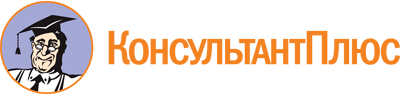 Постановление администрации Владимирской обл. от 08.09.2021 N 568
(ред. от 20.06.2022)
"Об утверждении Порядка предоставления на конкурсной основе субсидий за счет средств областного бюджета средствам массовой информации на информационную поддержку социально ориентированных некоммерческих организаций"Документ предоставлен КонсультантПлюс

www.consultant.ru

Дата сохранения: 14.12.2022
 Список изменяющих документов(в ред. постановлений администрации Владимирской областиот 28.02.2022 N 105, от 28.03.2022 N 169, от 20.06.2022 N 406)Список изменяющих документов(в ред. постановлений администрации Владимирской областиот 28.02.2022 N 105, от 20.06.2022 N 406)Nп/пГруппа критериевКритерииМаксимальный балл1.Значимость и актуальность информационного проекта1) соответствие цели предоставления субсидии51.Значимость и актуальность информационного проекта2) значимость, актуальность и реалистичность задач51.Значимость и актуальность информационного проекта3) логичность, взаимосвязь и последовательность мероприятий42.Экономическая эффективность1) соотношение стоимости размещения информационных материалов в информационном проекте к среднему показателю стоимости аналогичной услуги по группе региональных СМИ (руб./мин. для электронных СМИ; руб./кв. см для печатных СМИ; руб./модуль для сетевых СМИ)0 - при превышении среднего показателя;1 - при равенстве;2 - при более низком показателе;3 - при более низком показателе и предложении стоимости услуги ниже, чем принятой в данном СМИ для размещения внепроектных материалов2.Экономическая эффективность2) реалистичность и обоснованность расходов22.Экономическая эффективность3) объем привлекаемых внебюджетных средств0 - нет софинансирования;1 - софинансирование менее 50% запрашиваемых средств;2 - софинансирование более 50% запрашиваемых средств3.Профессиональная компетенция1) наличие подобного опыта33.Профессиональная компетенция2) наличие материально-технической базы и помещения33.Профессиональная компетенция3) соответствие квалификации и опыта исполнителей33.Профессиональная компетенция4) наличие опыта использования целевых поступлений34.Наличие альтернативных площадок размещения контента1) наличие 1 активного аккаунта в социальных сетях или на иных каналах14.Наличие альтернативных площадок размещения контента2) наличие 2 и более активных аккаунтов в социальных сетях или на иных каналах2